Dominicus GentViering van zondag 12 augustus 2012Mogelijkheden scheppen -in het spoor van Jezus 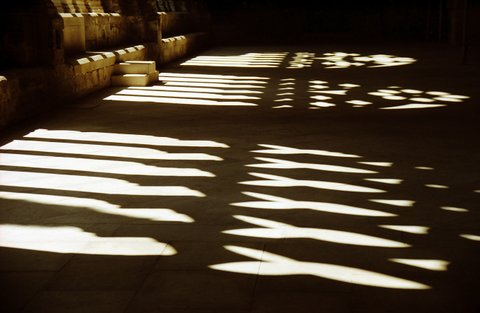 (foto G.Vanhercke)Welkom op deze zondag in augustus, met een zon die aan vakantie doet denken. Die tijd waarin we wat afstand nemen van ons dagdagelijkse reilen en zeilen en meer nadrukkelijk met nieuwe ogen kijken. Voor Jezus leek het tweede natuur: niet alleen zien wat er is, maar ook en meer nog: dat wat er reeds in aanleg is, wat zou kunnen zijn of worden. Alleen al door het te zien, wist hij een kracht aan te boren en nieuwe mogelijkheden te scheppen.   En in één beweging  wist hij  voorts als geen ander de volgende stap te zetten: het proces ook op gang te brengen waardoor die mogelijkheden gerealizeerd worden. Vandaag staan we stil bij die bij uitstek christelijke  houding waartoe we uitgenodigd worden om ons in vakantietijd speciaal te oefenen: het oude vertrouwde in zijn volle eigenheid erkennen en toch als nieuw zien. We steken de paaskaars aan om er Gods licht te laten op schijnen. Eerste overwegingEen kaart van de wereld waarop Utopia niet voorkomt is de moeite van het bekijken niet waard – Oscar Wilde Vandaag willen we het hebben over mogelijkheden scheppen, in het spoor van Jezus en al zijn volgelingen waartoe ook veel atheïsten horen. Mogelijkheden scheppen binnen systemen en ook binnen jezelf. Want meer dan we durven vermoeden is alles maakbaar, zelfs ons eigenste zijn. Zo zijn het niet onze hersenen die ons gedrag bepalen maar is het ons handelen dat ons brein vorm geeft. Dit is geen filosofische gedachte, wel zuiver neurologisch. Kan je op volwassen leeftijd nog een rekenwonder worden, doorzettingsvermogen verkrijgen of je angsten overwinnen? Dat kan, want onze hersenen zijn in staat tot reorganisatie en zelfvernieuwing: er ontstaan nieuwe verbindingen in het brein en er worden nieuwe cellen aangemaakt. Door ons gedrag zélf kunnen we onze hersenen herscheppen. Over dit inzicht schreef Robert Fritz reeds in 1984 in zijn eerste boek: De weg van de minste weerstand. Van waaruit de opleiding voortvloeide: de kunst van het creëren. De auteur, van huis uit musicus, stelt dat de principes die ten grondslag liggen aan het creatieve proces, eigenlijk op ons hele leven kunnen worden toegepast. Het creatieproces combineert wijsheid, spirituele diepgang, praktisch en strategisch denken, leren, streven, zoeken, ontdekken, verbeelden, structuur, spontaneïteit en passie in een manier van leven die rijk is aan mogelijkheden en ervaringen. Je leven wordt een kunstwerk.Creatief denken en scheppende krachten hebben we vandaag meer dan nodig. Gromov, nobelprijswinnaar voor wiskunde in 2009, zegt het volgende : ‘Alles komt feitelijk tot zijn einde binnen vijftig jaar.  Het zal goed worden als we oplossingen vinden, zoniet komt alles snel tot zijn einde. Als we blind voortdoen in de toekomst zoals we nu bezig zijn, dan kennen we binnen de eeuw zeker de ondergang. Als we er klaar voor zijn en de problemen kunnen oplossen, dan kan het fantastisch worden’. 
Deze gedachte staat in het woord vooraf van het recentste boek van Rik Pinxten –hoogleraar culturele antropologie - : Het plezier van het zoeken, filosofie tegen de angst. De voorbije jaren was hij steeds meer onder de indruk geraakt van de onloochenbare verbondenheid van de mensheid en de wereld. De interdepentiegedachte. Voor het eerst groeit er een veralgemeend bewustzijn dat alle mensen in hetzelfde schuitje zitten: ecologisch wordt dit het scherpst aangevoeld door de campagnes en de media-aandacht rond de opwarming van de aarde en de politieke discussies die daarover wereldwijd aan de gang zijn. Ook op andere gebieden groeit het gevoel van  onderlinge afhankelijkheid van de mensheid: de demografische druk en de manier waarop die slechts op wereldschaal zinvol kan bijgestuurd worden, de uitputting van de grondstoffen, de verminderde kwaliteit van water en lucht, de armoede in de wereld en de migratiestromen die er het gevolg van zijn. Dit zijn slechts enkele belangrijke thema’s die ons alvast ook als spirituele mensen moeten beroeren, confronteren en doen engageren.De interpendentiegedachte  -de mensheid en de aarde als één, en dus ook als een zorg voor iedereen samen en in onderlinge afhankelijkheid en verbondenheid- is niet zozeer een nobel project, dat enkel geboren is uit menslievendheid (naastenliefde) of zuiver –Christelijk- idealisme.
Integendeel, het is van ‘moeten’. 
Ofwel gaan we door zoals we bezig zijn vanuit verharde standpunten van het groot gelijk. Zoals bvb de mythe van de vrije markt en het recht op onbegrensd individualisme-cum-egoïsme. En dan is onze schip een Titanic. We kunnen nog enkele jaren forten bouwen tegen elkaar. In een culturele of religieuze bolster  kruipen en het recht op individuele vrijheid of dat op culturele onafhankelijkheid boven alles stellen. 
Ofwel is het schip aarde in het groeiende bewustzijn een complexe, gemengde en tot samenwerking gedwongen bonte ark waarin een groot besef van ‘interdependentie’ een hogere waarde wordt dan een verabsoluteerd principe van onafhankelijkheid. Interdependentie wordt dan erkend als hoogste prioriteit  en elke onafhankelijkheid (van individu, cultuur, religie, enz) is daaraan ondergeschikt. Dan zullen we, om het bijbels uit te drukken, onzeker en vertrouwend koers varen tot de vredesduif ons het beloofde land aanduidt.Rik Pinxten draagt zijn boek op aan de zoekers van wijsheid, rechtvaardigheid en liefde. Zo kan ik naadloos aansluiten op wat Roger Garaudy schreef over geloof, hoop en liefde. Het geloof is de beslissing om te leven met de zekerheid 
dat datgene wat bestaat niet alles is. 
Zonder geloof zou er geen vrijheid zijn,
omdat we anders in een geheel gesloten en voorgevormde werkelijkheid zouden bestaan,
die wij niet vruchtbaar konden maken,
niet vervormen,
niet konden overstijgen.  De hoop is de strijdbare beslissing
om te leven in de zekerheid,
dat we niet alle mogelijkheden hebben benut
als wij ook niet het onmogelijke hebben geprobeerd,
dwz datgene getracht wat meer is dan louter vervolg of resultaat van verleden of heden,
van wat reeds bestond of er al is.De liefde is de scheppende beslissing om het geloof te bewaren in de ander
als iemand die ook tot het onmogelijke in staat is.
De liefde is: verrezen-zijn en ieder ander tot de grens van zichzelf willen dragen. 
Zoals het geloof geloof in de verrijzenis is.
En de hoop de hoop op de verrijzenis.EvangelielezingLuk. 19:1-10 --- “1 Jezus ging Jericho in en trok door de stad. 2 Er was daar een man die Zacheüs heette, een rijke hoofdtollenaar. 3 Hij wilde Jezus zien, om te weten te komen wat voor iemand het was, maar dat lukte hem niet vanwege de menigte, want hij was klein van stuk. 4 Daarom liep hij snel vooruit en klom in een vijgenboom om Jezus te kunnen zien wanneer hij voorbijkwam. 5 Toen Jezus daar langskwam, keek hij naar boven en zei: ‘Zacheüs, kom vlug naar beneden, want vandaag moet ik in jouw huis verblijven.’ 6 Zacheüs kwam meteen naar beneden en ontving Jezus vol vreugde bij zich thuis. 7 Allen die dit zagen, zeiden morrend tegen elkaar: ‘Hij is het huis van een zondig mens binnengegaan om onderdak te vinden voor de nacht.’ 8 Maar Zacheüs was gaan staan en zei tegen de Heer: ‘Kijk, Heer, de helft van mijn bezittingen geef ik aan de armen, en als ik iemand iets heb afgeperst vergoed ik het viervoudig.’ 9 Jezus zei tegen hem: ‘Vandaag is dit huis redding ten deel gevallen, want ook hij is een zoon van Abraham. 10 De Mensenzoon is gekomen om te zoeken en te redden wat verloren was.’Tweede overweging Pierre heeft zonet verwoord hoe hij in een  neerwaartse stroom het potentieel voor heel wat anders ziet en meteen ook zijn rotsvast geloof in de veranderbaarheid uitgesproken.  Ook in het verhaal van Jezus en Zacheus zien we die houding opduiken. Jezus ziet in die belastingsman niet zozeer de corrupte ambtenaar, de zakkenvuller, de karikatuur en de kant van die mens  waarop we ons, verontwaardigd en misschien een beetje jaloers gemakkelijk blindstaren,  maar wel zijn nieuwsgierigheid, zijn hunker naar een andere manier om in het leven te staan. En Zacheus is niet te beroerd om  in de boom te klimmen om een glimp op te vangen van die man die de andere weg belichaamt. Op de drang naar meer en de  echte interesse in wat Jezus te vertellen heeft wordt door Jezus gereageerd.  Hij geeft geen preek, wijst die man zelfs niet terecht, maar doet een beroep op hem: ik wil bij jou te gast zijn.  Wat een schitterende manier hem in zijn waardigheid te bevestigen, op te tillen zelfs, door hem onderdak te laten verschaffen aan een vragende, respectvolle (en gewaardeerde) mens.  Het geeft de tollenaar het vertrouwen en de kracht om zelf een weg van herstel te zien,  een opening naar dat anders gaan leven. En deze engageert zich enthousiast: ‘Kijk, Heer, de helft van mijn bezittingen geef ik aan de armen, en als ik iemand iets heb afgeperst vergoed ik het viervoudig.’ Jezus zei tegen hem: ‘Vandaag is dit huis redding ten deel gevallen’.Die `truuk’ van Jezus om die man zelf een oplossing te doen vinden, komt niet over als een strategie. Het is een schijnbaar moeiteloos natuurlijke beweging om mogelijkheden te zien en ze vervolgens  te creëren, niet door zelf  het voortouw te nemen, maar door via die blik  anderen de kans te geven om ze waar te maken.  Bij nader toezien is zowat elk verhaal dat we van Jezus kennen daarvan doordrongen. Neem het verhaal van de broden en de vissen. Jezus tovert niet zelf het manna uit de hemel, maar ziet hoe enkele mensen die vooruitziend zijn geweest in staat zijn om het schijnbaar weinige dat ze hebben te delen met die grote groep en tot de ontdekking te komen: we kunnen die Olympische prestatie aan om voor zoveel mensen zorgen. Als de lamme door het dak  gezakt komt hebben zijn dragers het voor hem gedaan: die mensen en hun vriendschap komen tot hun recht, worden erdoor versterkt. Het is de interventie van zijn moeder die ervoor zorgt dat er weer wijn  kan geschonken worden in Canaan. En zelfs in Petrus zag hij zoveel potentieel dat die man het verraad kon overstijgen. Mogelijkheden scheppen van mens tot mens, het wordt aan ons en door ons geschonken. En we hoeven niet zo bang te zijn dat we het verkeerd of onbeholpen doen. Het kan langs onvermoede wegen.  Neem nu Norbert, een leerling waaraan ik les mocht geven in Burundi. Een kreupele jongen op een internaat waar quasi alle ontspanning uit sport bestond verging het niet zo goed.  Ik gaf daar niet alleen wiskunde en fyscia maar ook muziek - zonder ook maar een jota van Afrikaanse muziek te kennen maar met een gitaar.  In geen tijd werden er lokale gitaren ineen getimmerd en alle sporturen sloeg Norbert aan het tokkelen. Hij groeide uit van sport-zero tot gitaar-hero, werd arts en is naar ik verneem vandaag een van de (nog te weinige) Burundese artsen die in het binnenland fantastisch werk  doet.  Die houding van mens tot mens is evengoed vruchtbaar bij interacties tussen gemeenschappen.  Broedelijke delen vatte het  goed samen in de slogan `laat ze hun plan trekken’.  Kerkelijke organisaties voelen zich als geen ander geroepen om de figuur van Jezus te belichamen anno 2012  en zouden die opdracht bij uitstek kunnen waarmaken.  Dat doet alvast het leiderschapscongres van religieuze vrouwen in de VS, dat zowat 80% van de  57.000 Americaanse zusters vertegenwoordigt. Die vrouwen zetten zich op grote schaal in   voor de daklozen, voor de gevangenen, voor het recht op ziekteverzekering, voor de rechten van homo’s en vrouwen, op het congres krijgen mensen het woord die deze inzet op een bijzondere manier dragen en worden kritische vragen gesteld bij wat her en der gebeurt, ook in kerkelijke kringen.  Die kringen hebben nu echter op hun beurt een groter potentieel gezien voor de vrouwelijke religieuzen: zij zouden `meer de Christelijke leer kunnen vertegenwoordigen en de sociale taken beter overlaten aan de leken die deze tegenwoordig overgenomen hebben’.  Om die boodschap te brengen en dat potentieel los te maken wordt deze keer echter geen beroep gedaan op die vrouwen zelf. Wel integendeel. Op een  doorlichting door het vaticaan volgt een publieke evaluatie in een proces waarbij de zusters nauwelijks gehoord of geconsulteerd worden. En men plant eenzijdig hun regel te herschrijven om ze meer conform de Vaticaanse regel te maken. Vrouwen klagen aan dat ze als kinderen worden behandeld, neergehaald eerder dan in hun mogelijkheden erkend en opgetild. Het blijft een heerlijke uitdaging om een scheppende  gemeenschap te zijn, om op elke plek het potentieel te zien, die in het spoor van Jezus los te weken  terwijl men mensen optilt en in hun waardigheid bevestigt….  Herschep ons hart, wees de stem die ons geweten wekt, verberg u niet. We zingen het uit….Inleiding op het tafelgebed    We staan rond de tafel van herinnering, gebouwd met hout uit alle continenten. Hout dat al een heel lange geschiedenis heeft, dat al eerder gebruikt werd en stukken voor het eerst gebruikt, nieuw hout. 
De tafel herinnert ons aan Jezus, een mens op wie wij ons leven afstemmen, die ons richting geeft. Die ons blijft uitnodigen om in ons leven creatief te zijn in het scheppen van leefruimte voor alle leven dat bedreigd wordt. Die ons leert hoe dit enkel mogelijk wordt in breken en delen, hier en nu. Het is aan deze tafel dat wij de namen noemen van onze overledenen en van alle mensen die nu wereldwijd mee aan tafel gaan. Wij gedenken hen en vertrouwen die gedachtenis toe aan de belofte ‘Ik zal er zijn’. Vredeswens  
Vrede hebben met jezelf, met wat ons overkomt is soms een te groot woord.
Wensen we elkaar toe dat we op zo'n momenten mensen tegenkomen die ons op weg helpen om weer het vertrouwen te verwerven dat het goed komt ondanks alle hindernissen. Dat we daarvoor de nodige tijd krijgen. Om vrede te nemen met het leven zoals het is. Niet als iets dat je ondergaat, maar wel vanuit die vrede vol-uit scheppend en levend. Vrede zij met u.
Slotgebed God,
het is onze diepste overtuiging
dat de toekomst van geluk
die we voor elkaar proberen open te houden
er alleen maar zal komen
als we erin slagen luisterend en scheppend om te gaan
met het leven en met elkaar.
En daarbij veel aandacht hebben
voor wat zwak is, gering en van geen tel.
Wij bidden U:
Wees ons tot steun,
want de weg is moeilijk 
en alleen genegenheid en solidariteit
en uw belofte, God,
zullen ons in staat stellen de weg te gaan.
Dan zullen we de hemel zien opengaan
staan we ontmaskerd voor elkaar
leven we in doorzichtigheid
komt het lang beloofde land waar alles wordt gedeeld
leven we Gods waarheid
en zie:
de vrede leeft			 